Technology & ToddlersDirections: Download and review 3 APPS that are meant to educate toddlers (1-3 years old). Analyze, compare and contrast the APPS below. Discussion Prompt: Defend your position on whether you would let your child(ren) use Smart phone Apps when they are toddlers. Explain in detail your reasoning and alternatives if you would not.  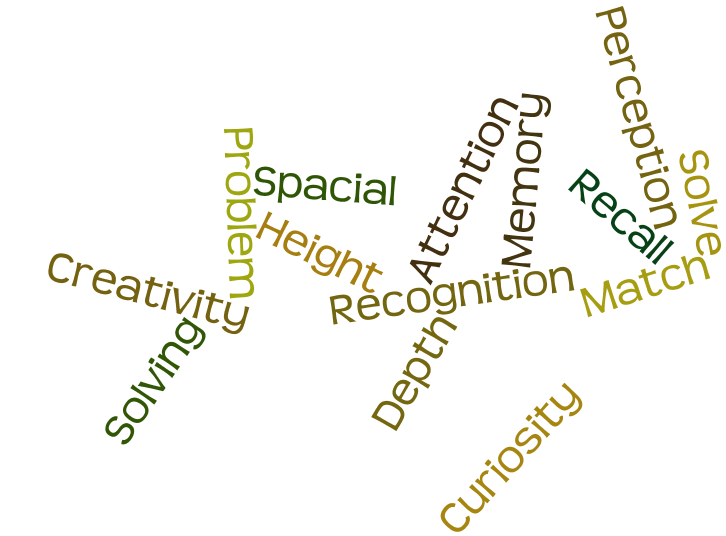 